IN THE UNITED STATES BANKRUPTCY COURT
SOUTHERN DISTRICT OF NEW YORK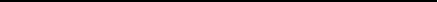 		)In re: 	)	Chapter 11		)PURDUE PHARMA, L.P., et. al.,	)	Case No. 19-23649 (RDD)		)Debtors	)	 (Jointly Administered))BRIEF OF AMICI CURIAE The Kennedy Forum[, AMERICANFOUNDATION FOR SUICIDE PREVENTION, depression and bipolar support alliance, the JED FOUNDATION, KENNEDY-SATCHER CENTER FOR MENTAL HEALTH EQUITY, Mental Health america, National AlliancE on Mental Illness, NATIONAL association OF ADDICTION TREATMENT PROVIDERS, national ASSOCIATION FOR BEHAVIORALHEALTHCARE, SCATTERGOOD FOUNDATION, and well being trust]IN SUPPORT OFthe fifth amended plan so long as there are sufficient protections to ensure the appropriate distribution of funds in respect of Non-Federal Domestic Governmental Claims[IRA A. BURNIM (pro hac vice)JUDGE DAVID L. BAZELON CENTER FOR MENTAL HEALTH LAW1090 Vermont Ave. NW, Suite 220Washington, DC 20005(202)-467-5730irab@bazelon.org]June [__], 2021					COUNSEL FOR AMICI CURIAETABLE OF CONTENTSCorporate Disclosure Statement…………………………………………………………….iiTable of Authorities………………………………………………………………………...iiiInterest of Amici Curiae……………………………………………………………………..1Argument…………………………………………………………………………………….4CONCLUSION…………………………………………………………………………….	7CORPORATE DISCLOSURE STATEMENT	None of the amici has a parent corporation.  No amici issues stock.  Hence no publicly held corporation owns 10% or more of an amici’s stock.      Table of Authorities	Page(s)CasesIn Re: National Prescription Opiate Litigation,
MDL No. 2804, No. 1:17-CV-2804 (N.D.Ohio 1/9/18)(Transcript )	1Other AuthoritiesRevised Fifth Amended Joint Chapter 11 Plan of Reorganization of Purdue Pharma L.P. and Its Affiliated Debtors filed on June 3, 2021	5Dem Senators Play Keepaway with Cuomo Settlement Funds, The Post-Journal (May 29, 2021), available at https://www.post-journal.com/news/local-news/2021/05/dem-senators-play-keepaway-with-cuomo-settlement-funds/	5Angered by Funds Sweep, Advocates Eye Lock Box Legislation, Spectrum News Syracuse (April 20, 2021), available athttps://spectrumlocalnews.com/nys/central-ny/capital-tonight/2021/04/20/angered-by-funds-sweep--advocates-eye-lock-box-legislation	5The Master Settlement Agreement: An Overview, Public Health Law Center (January 2019), available at https://publichealthlawcenter.org/sites/default/files/resources/MSA-Overview-2019.pdf	6Actual Annual Tobacco Settlement Payments Received by The States, 1998-2020, Campaign for Tobacco-Free Kids, available athttps://www.tobaccofreekids.org/assets/factsheets/0365.pdf. 	6The MSA – 20 Years Later, National Association of Attorneys General (January 2, 2019), available athttps://www.naag.org/attorney-general-journal/tobacco-master-settlement-agreement-msa-20-years-later/ 										6IN THE UNITED STATES BANKRUPTCY COURT
SOUTHERN DISTRICT OF NEW YORK		)In re: 	)	Chapter 11		)PURDUE PHARMA, L.P., et. al.,	)	Case No. 19-23649 (RDD)		)Debtors	)	 (Jointly Administered))Brief of Amici Curiae The Kennedy Forum[, AMERICANFOUNDATION FOR SUICIDE PREVENTION, depression and bipolar support alliance, the JED FOUNDATION, KENNEDY-SATCHER CENTER FOR MENTAL HEALTH EQUITY, Mental Health america, National AlliancE on Mental Illness, NATIONAL association OF ADDICTION TREATMENT PROVIDERS, national ASSOCIATION FOR BEHAVIORALHEALTHCARE, scattergood foundation, and well being trust]IN SUPPORT OFthe fifth amended plan so long as there are sufficient protections to ensureTHE APPROPRIATE distribition of funds in respect of Non-Federal Domestic Governmental ClaimsInterest of Amici CuriaeAmici have a strong interest in ensuring that the allocation of the Debtors’ assets results in “meaningful” reforms “to abate this [the opioid] crisis.”  Judge Dan Aaron Polster, In Re: National Prescription Opiate Litigation, MDL No. 2804, No. 1:17-CV-2804 (N.D.Ohio 1/9/18)(Transcript at 411).  Amici are national, non-profit organizations dedicated to advancing behavioral health care and improving the lives of the millions of Americans affected by mental health and substance use disorders. The Kennedy Forum, launched in celebration of the 50th anniversary of President Kennedy’s signing of the landmark Community Mental Health Act, aims to achieve health equity by advancing evidence-based practices, policies and programming for the treatment of mental health and addiction.  The Kennedy Forum is committed to providing leadership at all levels to unite the country around a common vision to improve the lives of individuals living with mental illness and addiction, and to promote behavioral health for all.  A statement from former Congressman Patrick J. Kennedy concerning The Kennedy Forum and its vision is included herein as Appendix A.[The American Foundation for Suicide Prevention is dedicated to saving lives and bringing hope to those affected by suicide.  In carrying out its mission, AFSP funds scientific research, educates the public about mental health and suicide prevention, advocates for public policies in mental health and suicide prevention, and supports survivors of suicide loss and those affected by suicide.The Depression and Bipolar Support Alliance is the leading peer-focused mental health organization whose mission is “to improve the lives of people living with mood disorders.” DBSA reaches over four million individuals with support, educational resources, and tools to help individuals living with mood disorders lead productive and fulfilling lives.The Jed Foundation is a national nonprofit that exists to protect emotional health and prevent suicide for our nation’s teens and young adults. It partners with high schools and colleges to strengthen their mental health, substance abuse and suicide prevention programming and systems. It equips teens and young adults with the skills and support to grow into healthy, thriving adults; and it encourages community awareness, understanding and action for young adult mental health.  The Kennedy-Satcher Center for Mental Health Equity in the Satcher Health Leadership Institute at Morehouse School of Medicine was jointly envisioned by the 16th U.S. Surgeon General, Dr. David Satcher, and former Congressman Patrick J. Kennedy. The Center works collaboratively toward equal treatment of mental health and substance use disorders by elevating parity, conducting research on mental health policy, and engaging stakeholders to advance mental and behavioral health equity. Mental Health America is the nation’s leading community-based nonprofit dedicated to addressing the needs of those living with mental illness and promoting the overall mental health of all Americans. MHA has advocated throughout its history for access to effective mental-health services and support, without undue administrative barriers that prevent individuals from progressing in their recovery.The National Alliance on Mental Illness is the nation’s largest grassroots organization dedicated to building better lives for the millions of Americans affected by mental illness. NAMI advocates for access to services, treatment, support, and research, and is steadfast in its commitment to raising awareness and building a community of hope for individuals living with mental illness across the lifespan.The National Association of Addiction Treatment Providers is a professional membership society of addiction service providers and supporters. The Mission of NAATP is to provide leadership, advocacy, training, and member support services to ensure the availability and highest quality of addiction treatment.National Association for Behavioral Healthcare advocates for behavioral healthcare and represents provider systems that treat children, adolescents, adults, and older adults with mental health and substance use disorders in more than 1,800 inpatient behavioral healthcare hospitals and units, residential treatment facilities, partial hospitalization and intensive outpatient programs, medication assisted treatment centers, specialty behavioral healthcare programs, and recovery support services.The Scattergood Foundation believes major disruption is needed to build a stronger, more effective, compassionate, and inclusive society where behavioral health is central.  The foundation: convenes thought leaders from behavioral health, philanthropy and advocacy organizations to make policy recommendations, delivers technical assistance and consultation to non-profits, and provides funding to mission-aligned organizations.Well Being Trust is a national foundation focused on advancing the mental, social, spiritual health of the nation. Through its investments in clinical transformation, community, policy and advocacy, and social engagement, Well Being Trust aims to decrease deaths of despair, those lives lost prematurely to drugs, alcohol, and suicide.]Argument On April 20, 2020, many of the amici party to this brief filed an amici curiae brief in In Re: National Prescription Opiate Litigation, MDL No. 2804, No. 1:17-CV-2804 (N.D.Ohio 1/9/18).  The principal goal in preparing and filing that brief was to ensure that the awards or settlement funds arising from opioid litigation are used to create meaningful reforms to abate the opioid crisis.  In that brief, the amici proposed to use the historic opportunity that opioid settlement funds will provide to address the opioid crisis by creating the behavioral health system that this country needs.  While the revised Fifth Amended Joint Chapter 11 Plan of Reorganization of Purdue Pharma L.P. and Its Affiliated Debtors filed on June 3, 2021 (the “Revised Fifth Amended Plan”) does not seek to implement the proposal set forth in the brief, amici remain committed to taking action to maximize the effectiveness of the opioid abatement efforts that are included.Amici are submitting this additional brief in this case to support use of Debtors’ assets for “Authorized Abatement Purposes” as described in the Revised Fifth Amended Plan. In particular, the amici support the Revised Fifth Amended Plan’s intention that funds distributed from the National Opioid Abatement Trust (“NOAT”) may increase funding for behavioral health services.  Nonetheless, the amici are cognizant of the possibility that funds distributed from the NOAT could supplant, not supplement, existing funding for such services, potentially undermining the intent of the NOAT.This concern is not just theoretical.  The State of New York has already done just this with funds it received from the settlement between McKinsey & Company and attorneys general in 47 states, the District of Columbia and five territories based upon the advice it had given the Debtor.  In the enacted budget for state fiscal year 2022, the majority of the funds that the state received from the McKinsey settlement simply replaced existing state spending on addiction-related services – it did not increase it.  After widespread criticism from lawmakers, behavioral health advocates, and the public, the legislature passed legislation that created an Opioid Settlement Fund, which requires that funds received by New York in the future as a result of the settlement of, or award arising from, litigation or other court proceedings associated with the opioid crisis be segregated from other funds. The legislation also requires that money from the fund “supplement and not supplant or replace any other funds, including federal or state funding, which would otherwise have been expended for substance use disorder prevention, treatment, recovery or harm reduction services or programs.”  The legislation also requires that “general operating funds or baseline funding shall not be reduced due to monies expended from the fund.”  While too late to affect the McKinsey settlement funds that were already diverted, New York is now a leader in protecting against future supplantation and providing for the appropriate use of funds after Governor Andrew Cuomo signed the legislation into law on June 29, 2021Amici strongly encourage other states and local governments to put in place protections like New York has.  Without such protections, regardless of the clear intent of the Fifth Revised Amended Plan to have opioid abatement funds increase funding for behavioral health services, there is substantial danger that abatement funds will supplant funding of existing services.  Such supplantation might paradoxically result in leaving behavioral health services in future years worse off than if there had never been abatement funding at all.  If governments fail to restore yearly behavioral health appropriations to previous levels when the NOAT funds are exhausted, funding for those services will be below levels prior to the settlements, making a mockery of the efforts to abate the harms of the opioid crisis through the settlements. Now, with over 20 years of hindsight after the tobacco settlement, the country regrets it as a significant missed opportunity.  Over $169 billion of settlement funds were distributed to the 46 states, 4 territories, Puerto Rico, and Washington DC between 1998 and 2020.  However, little of this money was used to reduce tobacco use or its consequences.  Less than 0.5% was used to support state tobacco prevention or cessation programs.  On the whole, the funds have been used in politically expedient ways, including making up for revenue shortfalls in jurisdictions’ budgets.  Over time, fewer and fewer settlement funds were devoted to tobacco-related activities.  Without the appropriate protections, the same could occur with opioid settlement funds.  It is critical that NOAT funds not repeat this history.CONCLUSION Like the tobacco litigation of the 1990s, the various legal proceedings across the country have exposed practices that caused injury and death on a massive scale.  In distributing from the Debtors’ estates, the parties should heed the lesson of the tobacco settlement and put in place the protections necessary to ensure that the funds are used as the Revised Fifth Amended Plan contemplates.  						Respectfully submitted, __/s/_________						[Ira A. Burnim	(pro hac vice)										Judge Bazelon Center for Mental Health Law1090 Vermont Ave. NW. Suite 220 Washington, DC 20005							irab@bazelon.org						(202) 467-5730 x1320]						Counsel for Amici Curiae